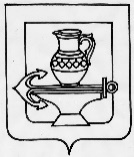 АДМИНИСТРАЦИЯ СЕЛЬСКОГО ПОСЕЛЕНИЯ КУЗЬМИНО-ОТВЕРЖСКИЙ СЕЛЬСОВЕТ ЛИПЕЦКОГО МУНИЦИПАЛЬНОГО РАЙОНА ЛИПЕЦКОЙ ОБЛАСТИ ПОСТАНОВЛЕНИЕ23.03.2021 						                                	               № 27О признании утратившим силу постановление администрации сельского поселения Кузьмино-Отвержский сельсовет Липецкого муниципального района от 28.05.2020 № 80 "Об утверждении Порядка обжалования муниципальных правовых актов, принятых в администрации сельского поселения Кузьмино-Отвержский сельсовет Липецкого муниципального района Липецкой области"Рассмотрев экспертное заключение правового управления администрации Липецкой области от 18.03.2021 г. № 13-6051 на постановление администрации сельского поселения Кузьмино-Отвержский сельсовет Липецкого муниципального района от 28.05.2020  № 80 "Об утверждении Порядка обжалования муниципальных правовых актов, принятых в администрации сельского поселения Кузьмино-Отвержский сельсовет Липецкого муниципального района Липецкой области", в целях приведения в соответствие с действующим законодательством нормативных правовых актов,  руководствуясь Федеральным законом от 06.10.2003 года № 131-ФЗ «Об общих принципах организации местного самоуправления в Российской Федерации»,  Уставом сельского поселения Кузьмино-Отвержский сельсовет Липецкого муниципального района Липецкой области Российской Федерации, администрация сельского поселения Кузьмино-Отвержский сельсовет Липецкого муниципального районаПОСТАНОВЛЯЕТ:1. Признать утратившим силу постановление администрации сельского поселения Кузьмино-Отвержский сельсовет Липецкого муниципального района от 28.05.2020 № 80 "Об утверждении Порядка обжалования муниципальных правовых актов, принятых в администрации сельского поселения Кузьмино-Отвержский сельсовет Липецкого муниципального района Липецкой области".2. Разместить настоящее постановление на сайте администрации сельского поселения Кузьмино-Отвержский сельсовет Липецкого муниципального района в информационно-коммуникационной сети «Интернет».2. Настоящее постановление вступает в силу со дня обнародования.И. о. главы администрации сельскогопоселения Кузьмино-Отвержский сельсовет			                    В.В.Полторак